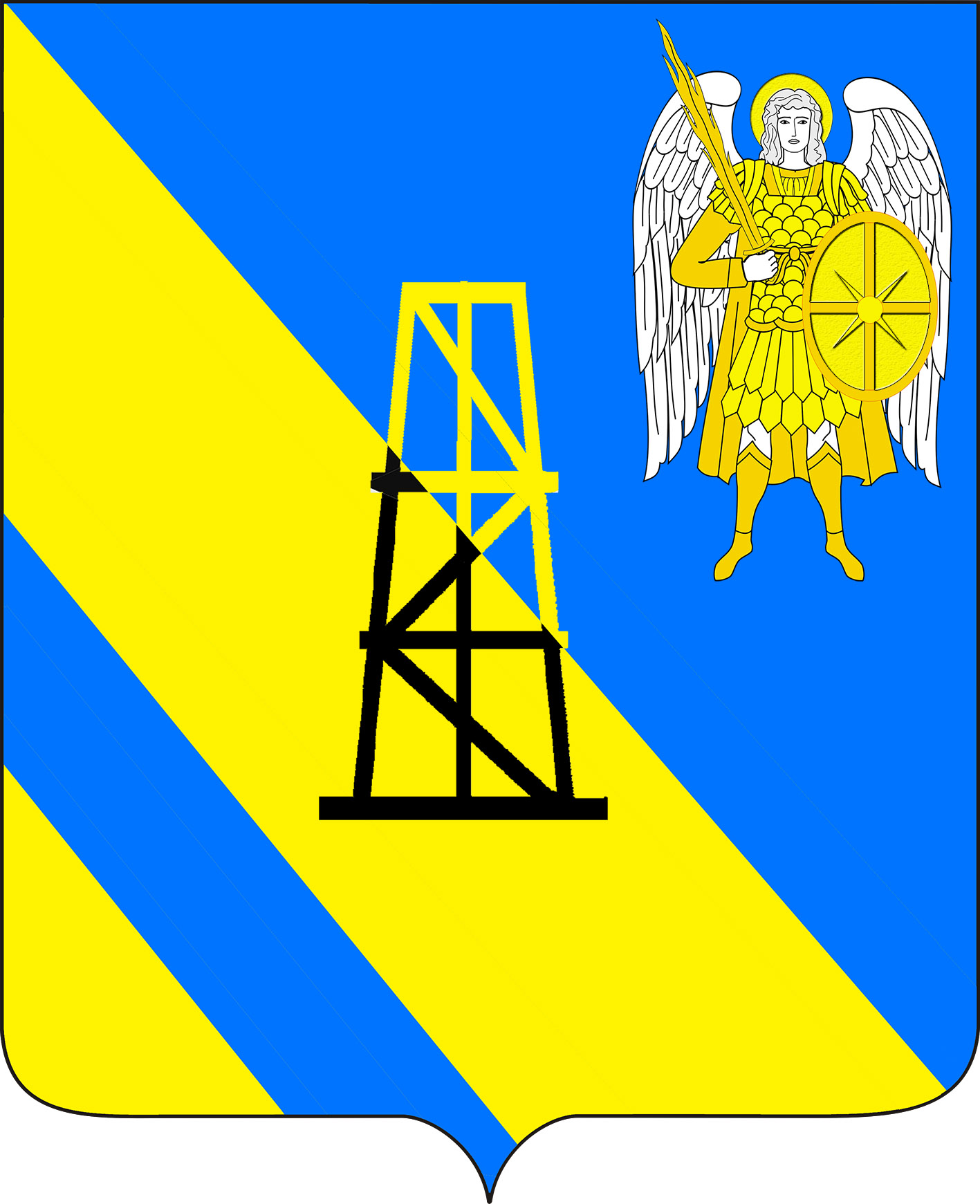 АДМИНИСТРАЦИЯ КИЕВСКОГО СЕЛЬСКОГО ПОСЕЛЕНИЯКРЫМСКОГО РАЙОНАПОСТАНОВЛЕНИЕ               от 21.01.2016г.	                                                                                       №24                                                                село КиевскоеОб утверждении план-графика перехода на предоставлениемуниципальных услуг, предоставляемых администрацией  Киевского сельского поселения Крымского районав электронной формеВ целях реализации Федерального закона от 27 июля 2010 года 
№ 210-ФЗ «Об организации предоставления государственных и муниципальных услуг»,распоряжений Правительства Российской Федерации от 17 декабря 2009 года № 1993-р «О государственных и муниципальных услугах, предоставляемых в электронном виде» и от 28 декабря 2011 года № 2415-р «О государственных и муниципальных услугах, предоставляемых в электронном виде», постановляю:1. Утвердить план-график перехода на предоставление  муниципальных услуг, предоставляемых администрацией Киевского сельского поселения Крымского  района в электронной форме (приложение).2. Назначить специалиста 2 категории С.Д.Начаркину ответственной за организационно-методическую работу  и за техническое сопровождение по реализации плана-графика перехода на предоставление муниципальных услуг, предоставляемых администрацией  Киевского сельского поселения Крымского  района  в электронной форме.         3. Признать утратившим силу постановление администрации Киевского сельского поселения Крымского района от 30 ноября 2015 года № 355 «Об утверждении плана-графика перехода на предоставление муниципальных услуг в электронной форме, предоставляемых администрацией Киевского сельского поселения».4. Постановление  вступает в силу со дня подписания. ГлаваКиевского сельского поселенияКрымского  района                                                                 Я.Г.БудаговПЛАН-ГРАФИК ПЕРЕХОДА НА ПРЕДОСТАВЛЕНИЕ МУНИЦИПАЛЬНЫХ УСЛУГ В ЭЛЕКТРОННОЙ ФОРМЕ, ПРЕДОСТАВЛЯЕМЫХ АДМИНИСТРАЦИЕЙ КИЕВСКОГО СЕЛЬСКОГО ПОСЕЛЕНИЯ№ п/пНаименование услуги, предоставляемой администрацией Киевского сельского поселенияОтветственные исполнителиСроки реализации и содержание этапов на предоставление услуг в электронном  видеСроки реализации и содержание этапов на предоставление услуг в электронном  видеСроки реализации и содержание этапов на предоставление услуг в электронном  видеСроки реализации и содержание этапов на предоставление услуг в электронном  видеСроки реализации и содержание этапов на предоставление услуг в электронном  виде№ п/пНаименование услуги, предоставляемой администрацией Киевского сельского поселенияОтветственные исполнителиI этапII этап III этапIV этап V этап123456781Предварительное согласование предоставления земельного участкаАдминистрация Киевского с/п, специалист 2 категории01.02.2016 г01.02.2016 г01.03.2016 г.01.03.2016 г.2Предоставление земельного участка, находящихся в государственной или муниципальной  собственности, отдельным категориям граждан   в собственность бесплатноАдминистрация Киевского с/п, специалист 2 категории01.02.2016 г01.02.2016 г01.03.2016 г.01.03.2016 г...3Предоставление земельных участков, находящихся в государственной или муниципальной собственности, гражданам для индивидуального жилищного строительства, ведения личного подсобного хозяйства в границах населенного пункта, садоводства, дачного хозяйства, гражданам и крестьянским (фермерским) хозяйствам для осуществления крестьянским (фермерским) хозяйством его деятельностиАдминистрация Киевского с/п, специалист 2 категории01.02.2016 г01.02.2016 г01.03.2016 г.01.03.2016 г.4Заключение нового договора аренды земельного участка  без проведения торговАдминистрация Киевского с/п, специалист 2 категории01.02.2016 г01.02.2016 г01.03.2016 г.01.03.2016 г.5Постановка  граждан, имеющих трех и более детей на учет , в качестве лиц, имеющих право на предоставление им земельных участков, находящихся в государственной или муниципальной собственности,  в арендуАдминистрация Киевского с/п, специалист 2 категории01.02.2016 г.01.02.2016 г01.03.2016 г.01.03.2016 г.6Предоставление гражданам,  имеющим трех и более детей, в аренду земельных участков для индивидуального жилищного строительства или ведения личного подсобного хозяйстваАдминистрация Киевского с/п, специалист 2 категории01.02.2016 г01.02.2016 г01.03.2016 г.01.03.2016 г.7Предоставление земельных участков, находящихся в государственной или муниципальной собственности, на которых расположены здания, сооружения в собственность, аренду  Администрация Киевского с/п, специалист 2 категории01.02.2016 г01.02.2016 г01.03.2016 г.01.03.2016 г..8Утверждение схемы расположения земельного участка  или земельных участков на кадастровом плане  территорииАдминистрация Киевского с/п, специалист 2 категории01.02.2016 г01.02.2016 г01.03.2016 г.01.03.2016 г.9Продажа земельного участка, находящегося в муниципальной собственности, без проведения торговАдминистрация Киевского с/п, специалист 2 категории01.02.2016 г.01.02.2016 г01.03.2016 г.01.03.2016 г.10Предоставление земельного участка в безвозмездное пользование без проведения торговАдминистрация Киевского с/п, специалист 2 категории01.02.2016 г.01.02.2016 г01.03.2016 г. 01.03.2016 г.11Предоставление земельного участка в аренду без проведения торговАдминистрация Киевского с/п, специалист 2 категории01.02.2016 г01.02.2016 г01.03.2016 г.01.03.2016 г.12Предоставление в аренду без проведения торгов земельного участка, который находится в государственной или муниципальной собственности, на котором расположен объект незавершенного строительстваАдминистрация Киевского с/п, специалист 2 категории 01.02.2016 г01.02.2016 г01.03.2016 г. 01.03.2016 г.